Epidemiology and infectionHepatitis C virus epidemiology among hemodialysis patients in the Middle East and North Africa: systematic syntheses, meta-analyses, and meta-regressions Supplementary materialM. Harfouche1, H. Chemaitelly1, S. Mahmud1 , K. Chaabna1,2, S. P. Kouyoumjian1, Z. Al Kanaani1 and L. J. Abu-Raddad1,21Infectious Disease Epidemiology Group, Weill Cornell Medicine-Qatar, Cornell University, Qatar Foundation - Education City, Doha, Qatar 2Department of Healthcare Policy & Research, Weill Cornell Medicine, Cornell University, New York, USA Supplementary Table S1. Sensitivity analyses assessing the impact of our imputation method for the year of data collection variable.                                                                                                                                                                               Other variables including “Income group” and “Sample size” were not displayed because they were not part of the multivariable regression analysis.Supplementary Table S2. Studies reporting hepatitis C virus (HCV) antibody incidence among hemodialysis patients across the Middle East and North Africa.Abbreviations: HCV = Hepatitis C virus; HD = Hemodialysis Supplementary Figure S1. Forest plot presenting the outcome for the pooled mean analysis of hepatitis C virus (HCV) viremic rate among hemodialysis patients across the Middle East and North Africa. HCV viremic rate is the prevalence of HCV chronic infection (HCV RNA positivity) among antibody positive persons.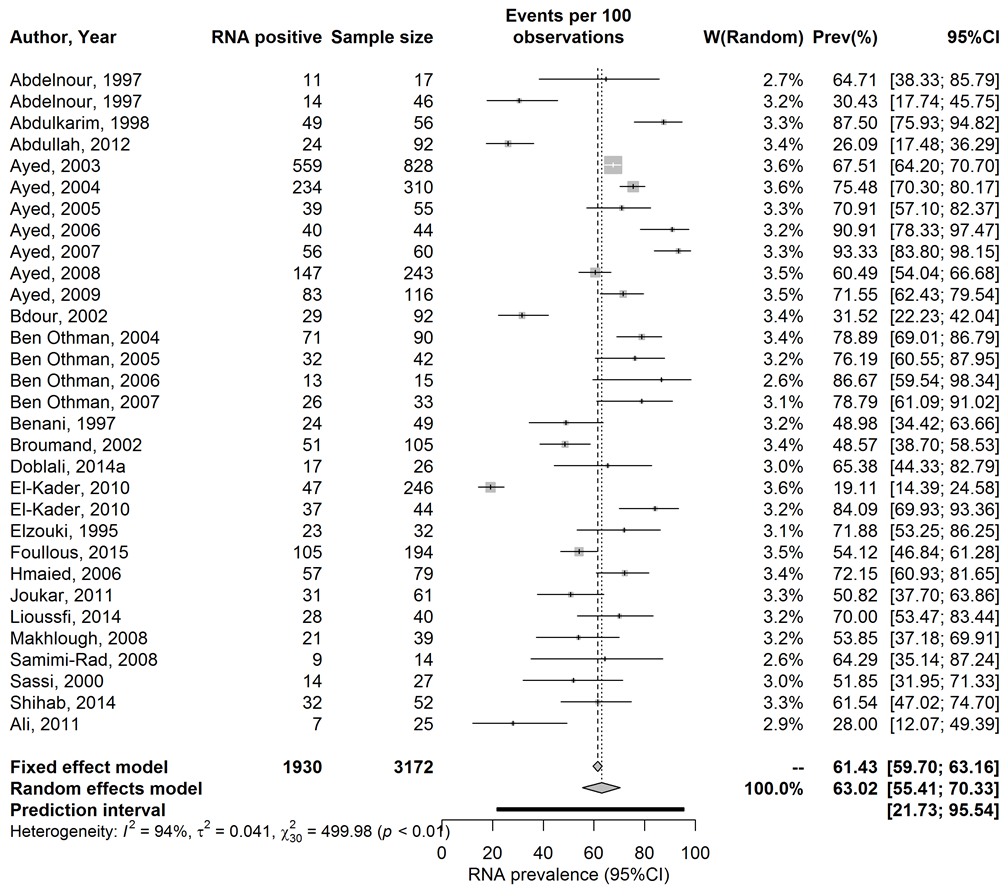 Supplementary Figure S2. Distribution of hepatitis C virus (HCV) genotypes and subtypes among hemodialysis patients across the Middle East and North Africa. These results are pooled outcomes of 32 studies including 2093 HCV RNA positive participants. Categories are mutually exclusive. Subtype information was not available for all studies. Supplementary Figure S3. Forest plots presenting the outcome by country for the pooled mean analysis of hepatitis C virus (HCV) prevalence among hemodialysis patients across the Middle East and North Africa. Algeria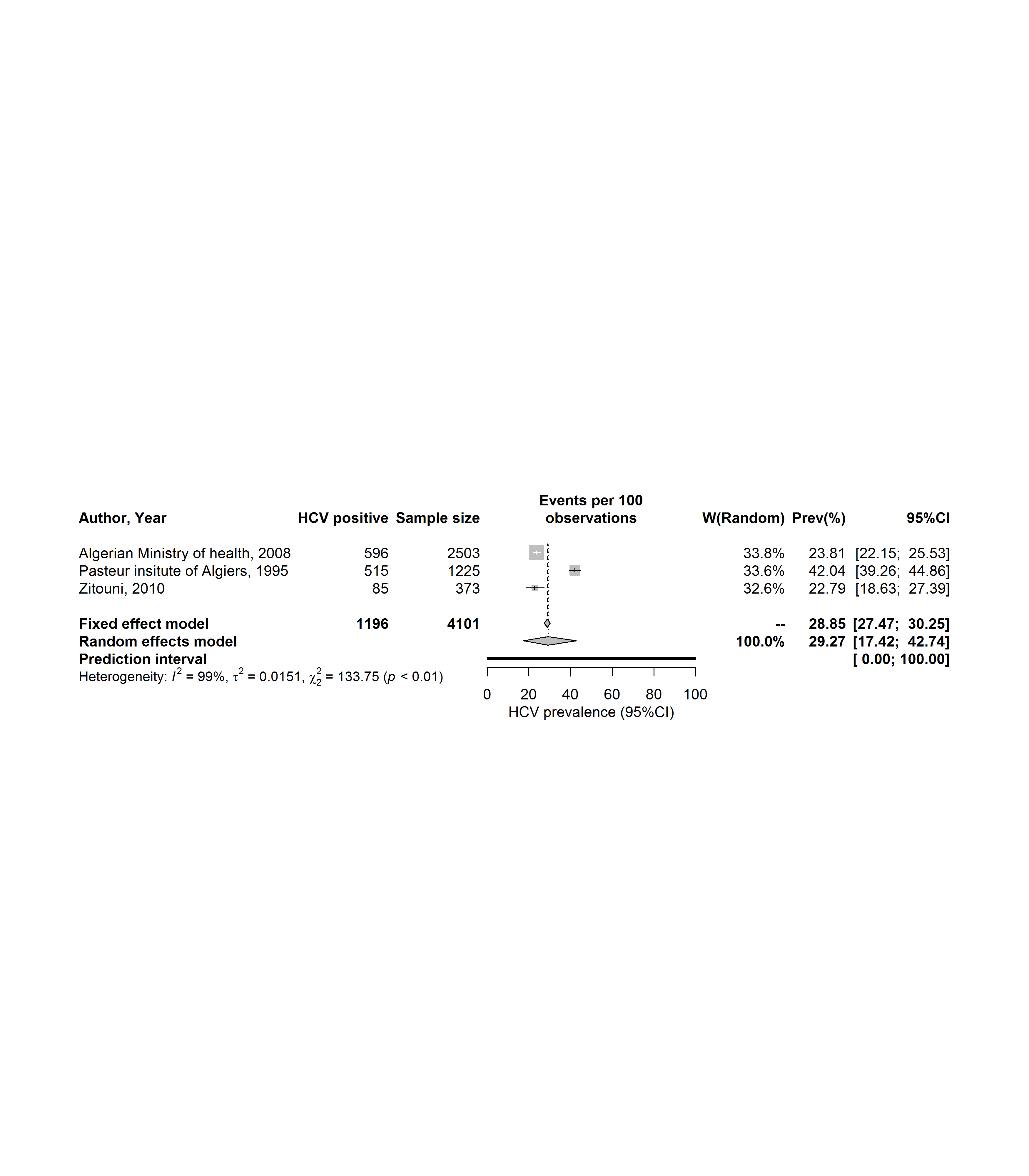  Egypt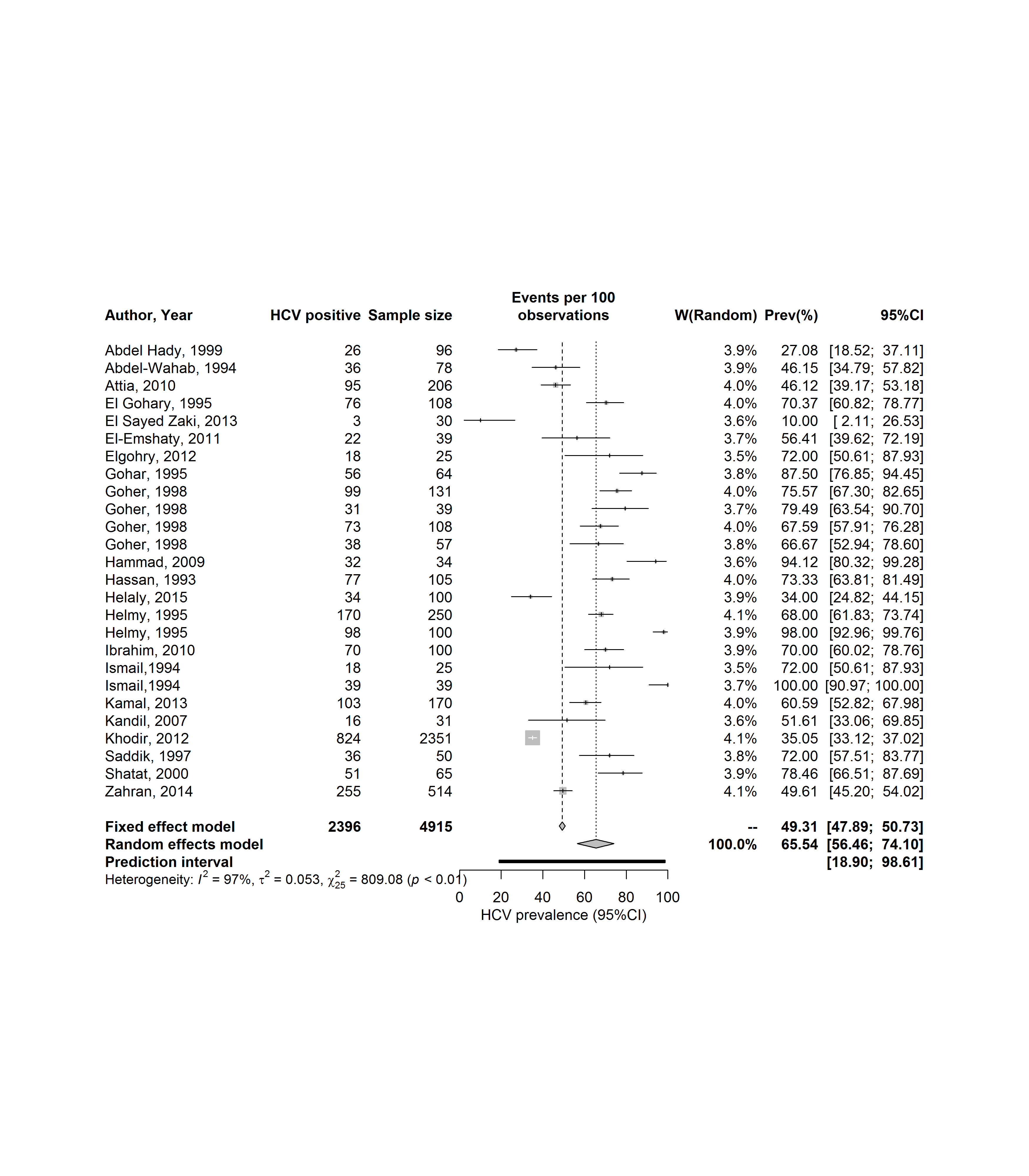 Iran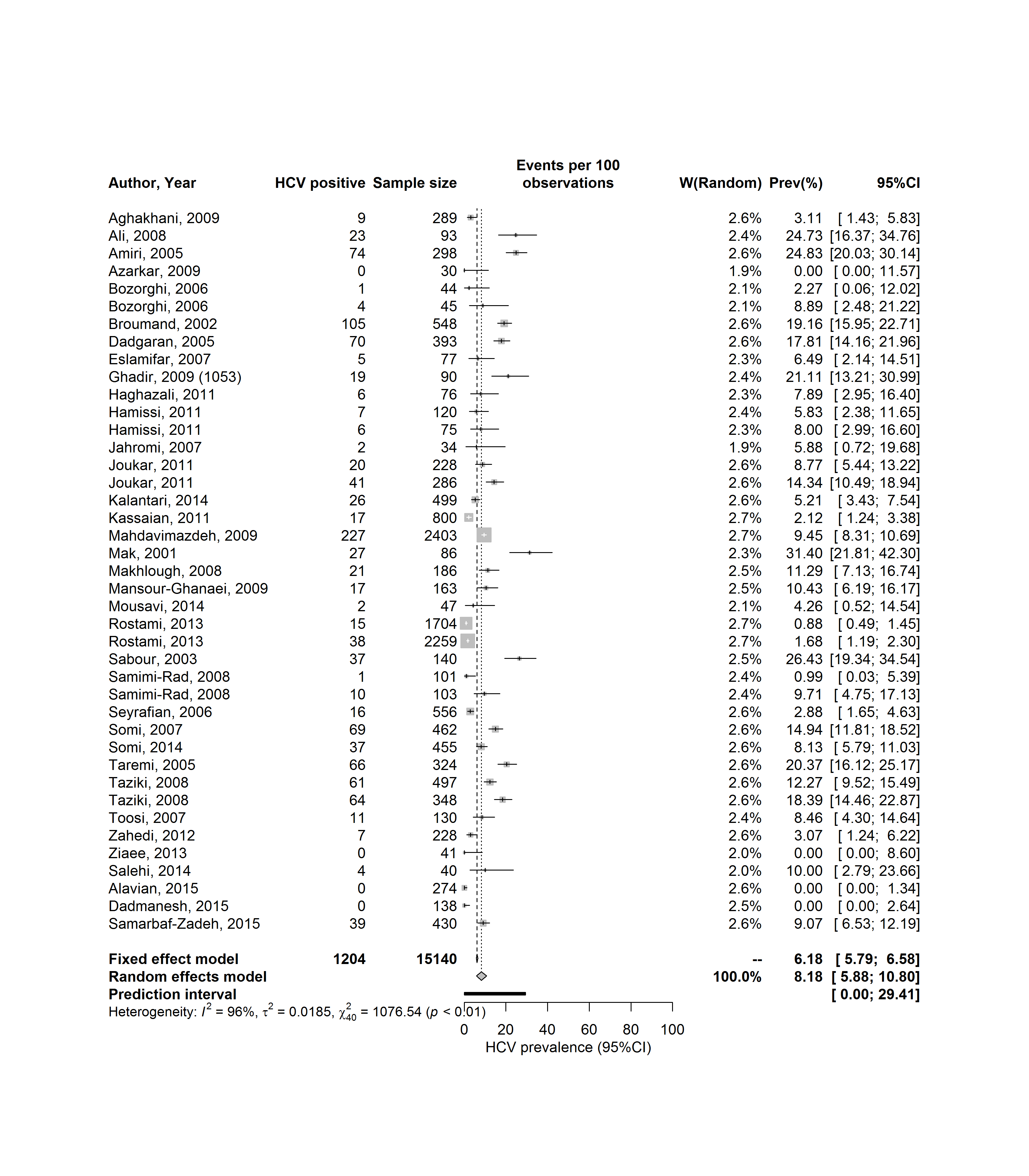 Iraq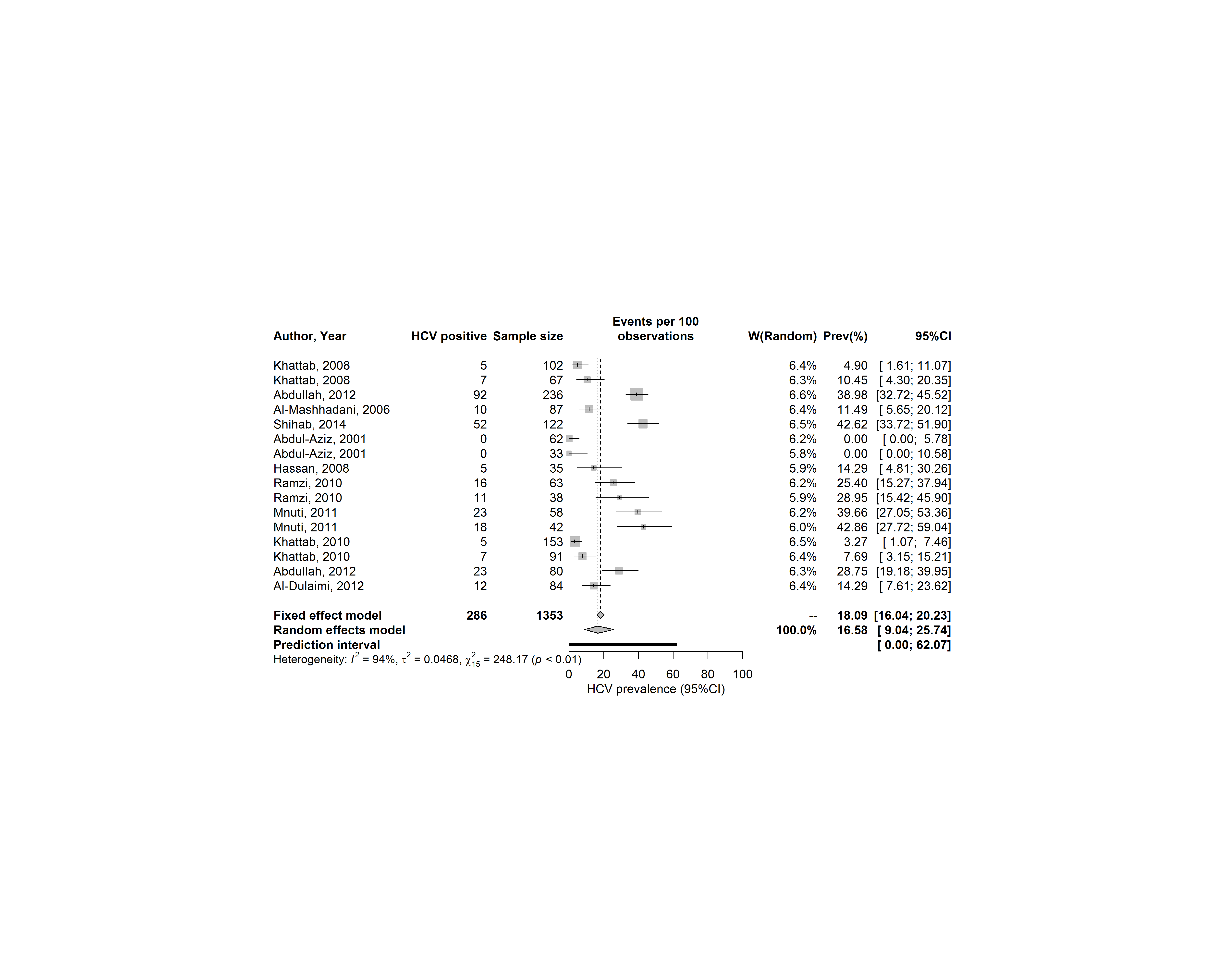 Jordan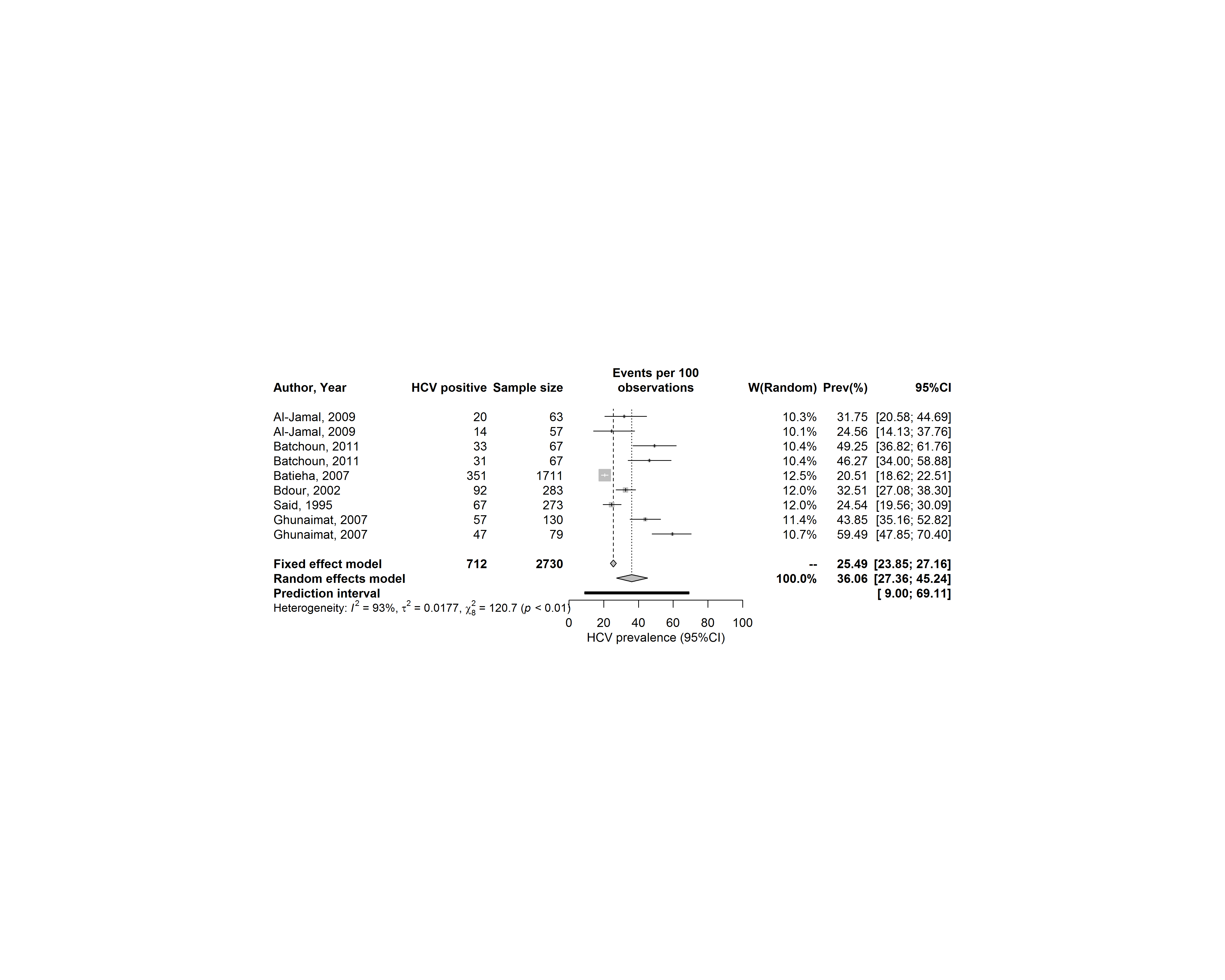 Kuwait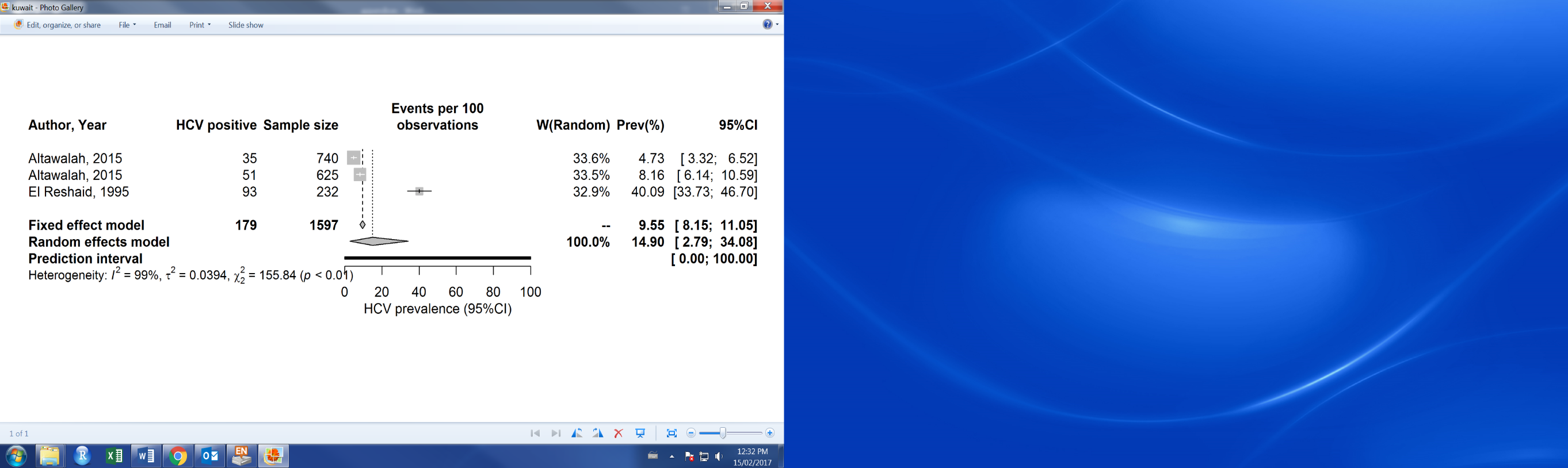 Lebanon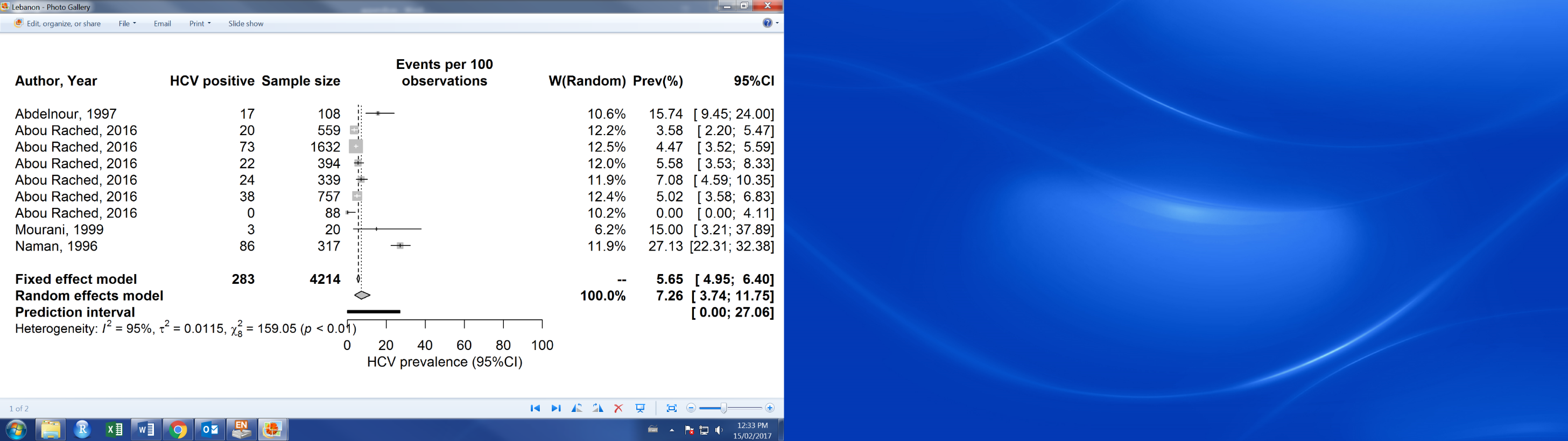 Libya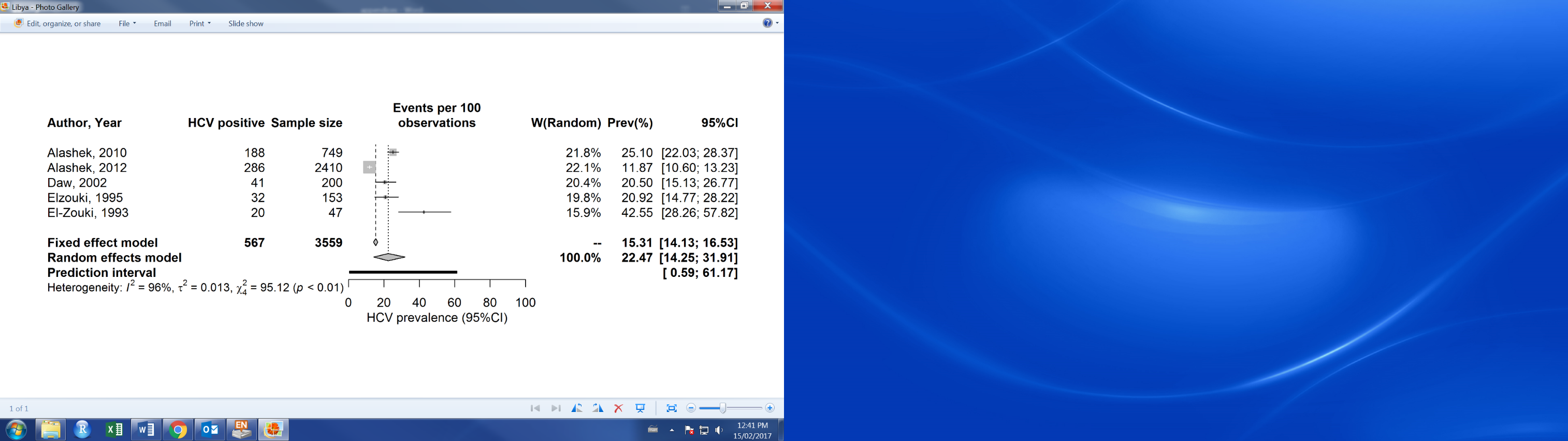 Morocco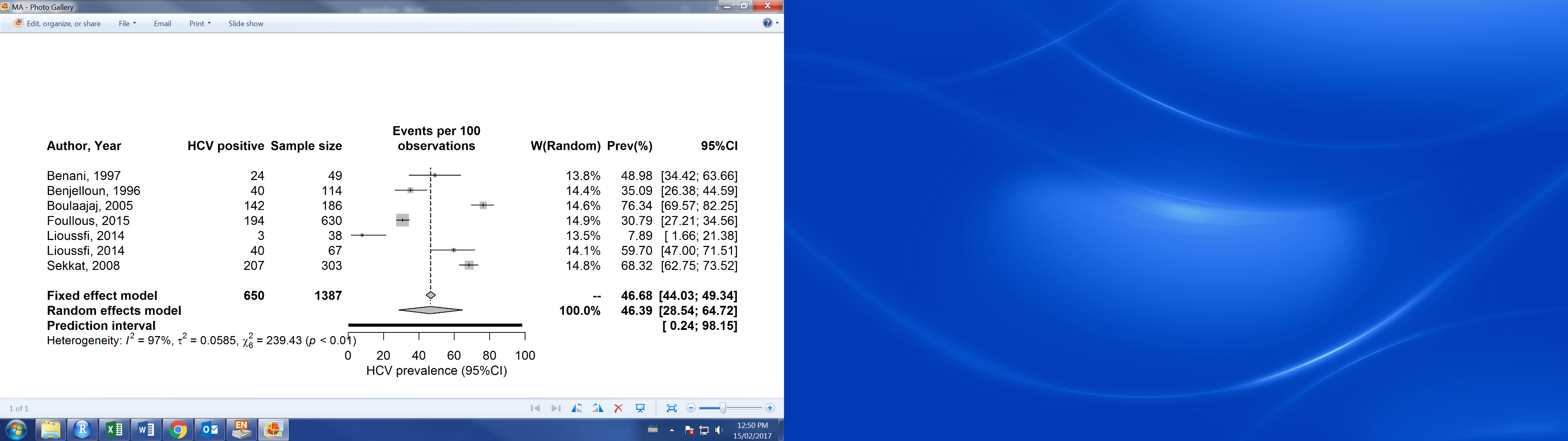 Pakistan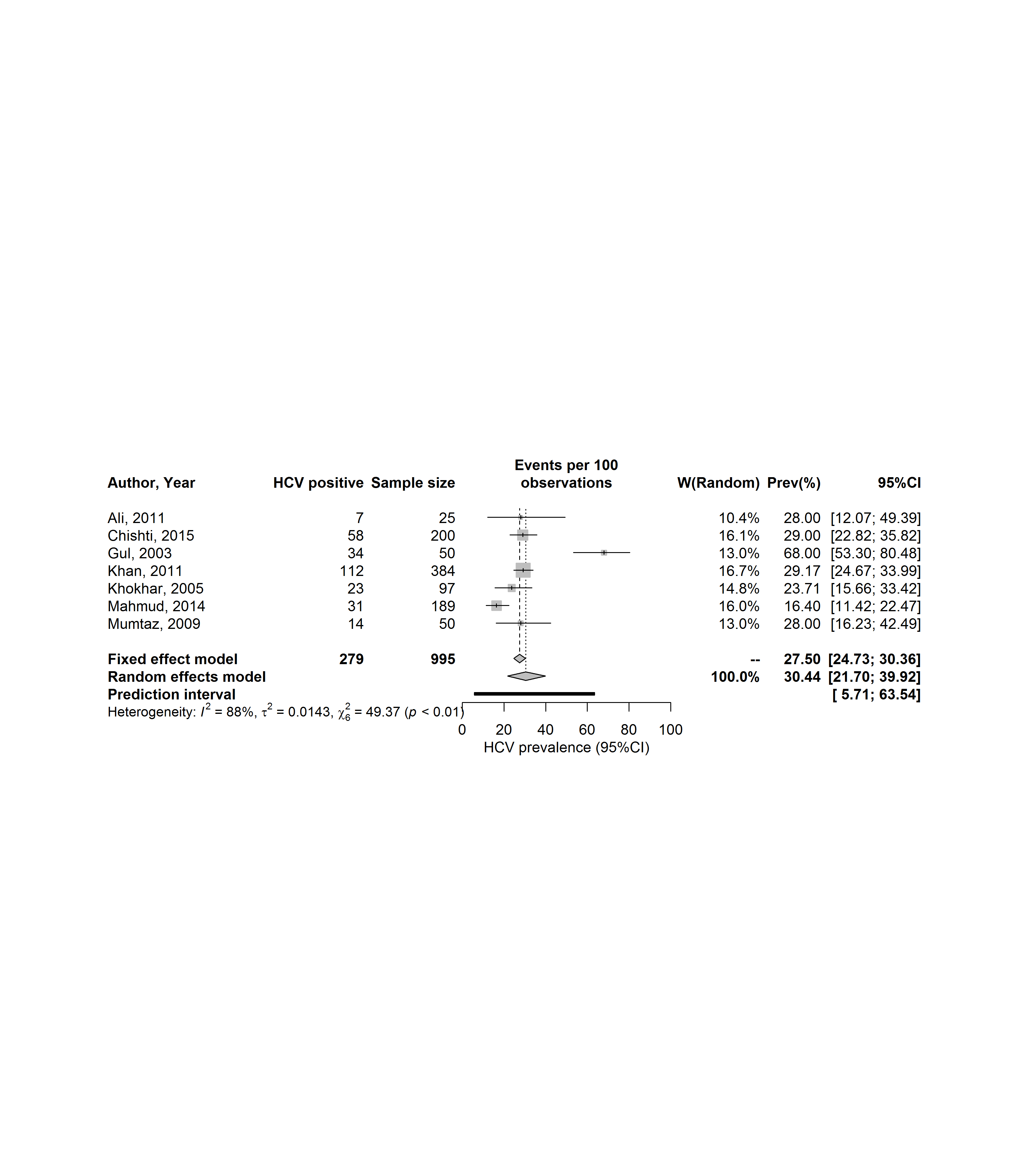 Palestine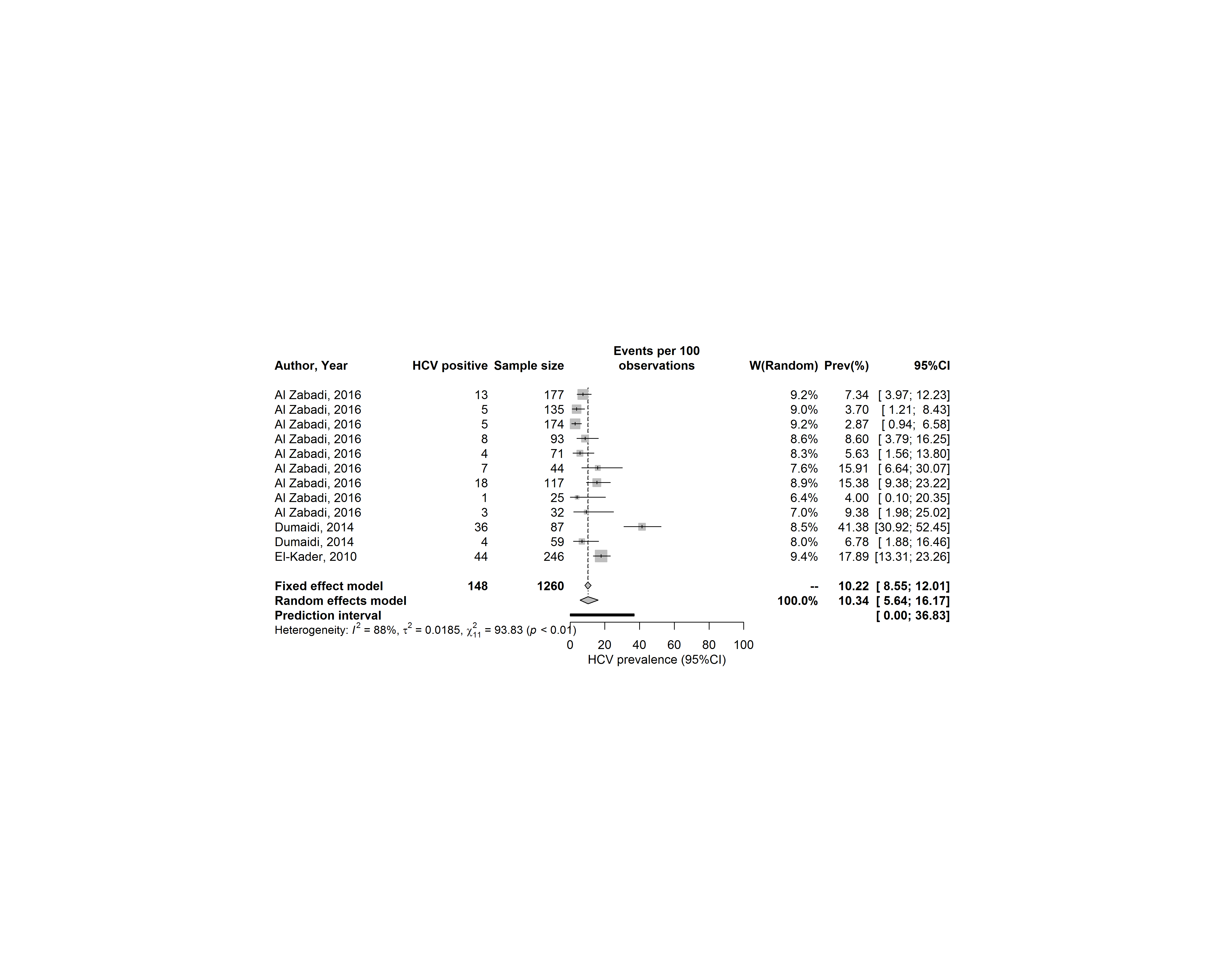 Saudi Arabia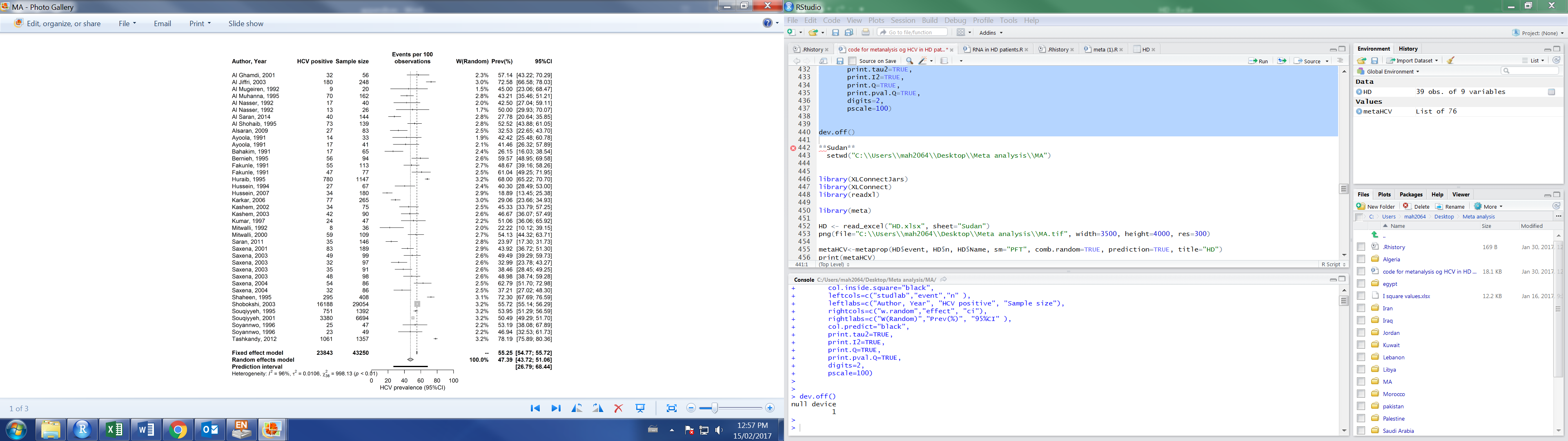 Sudan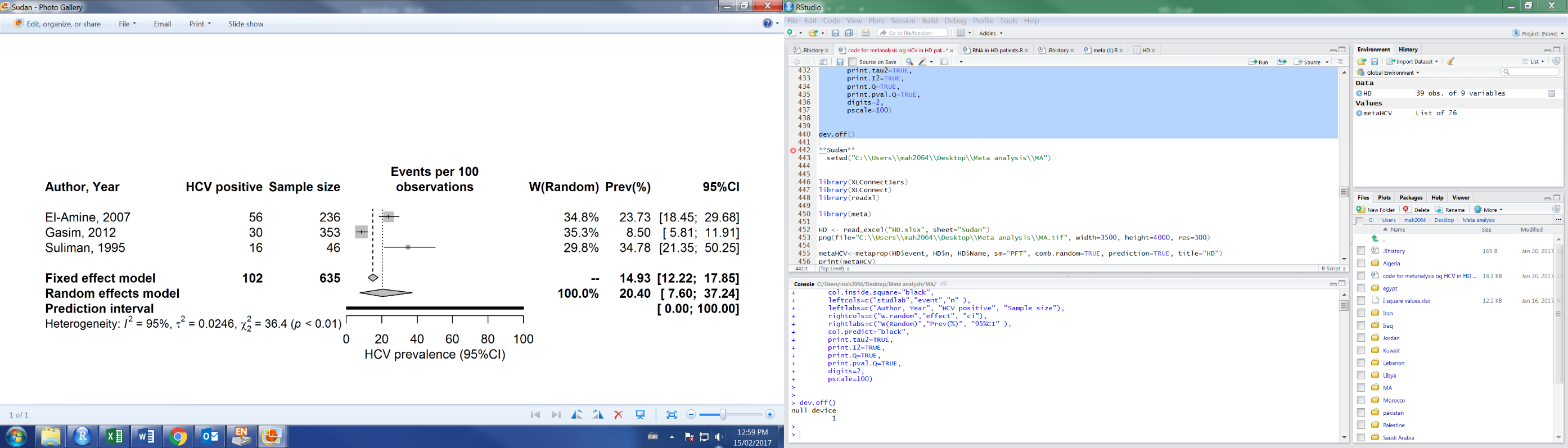 Syria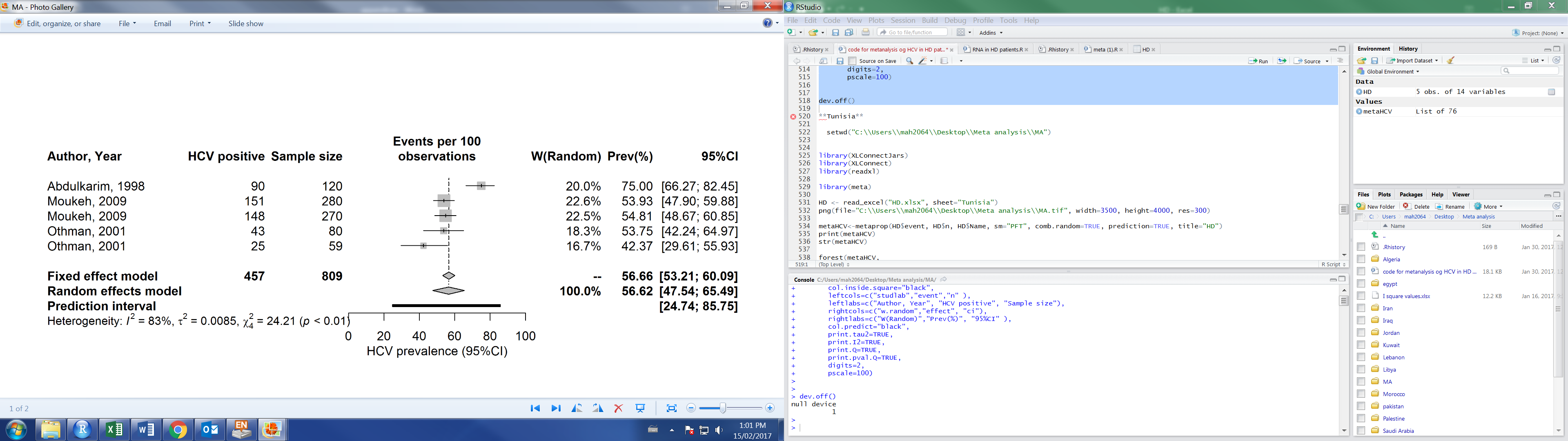 Tunisia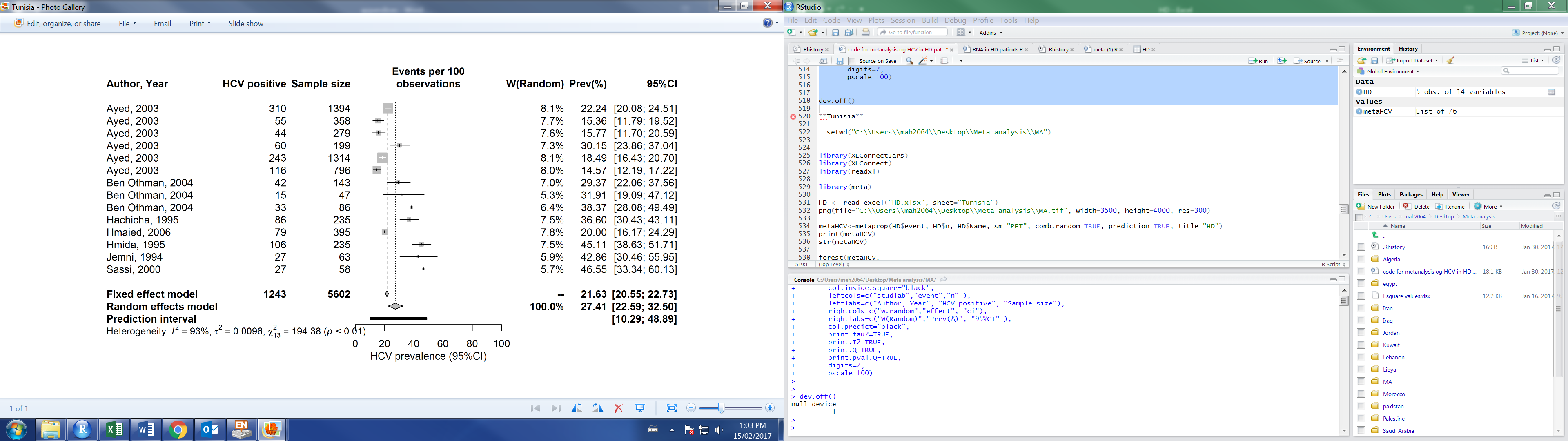 Yemen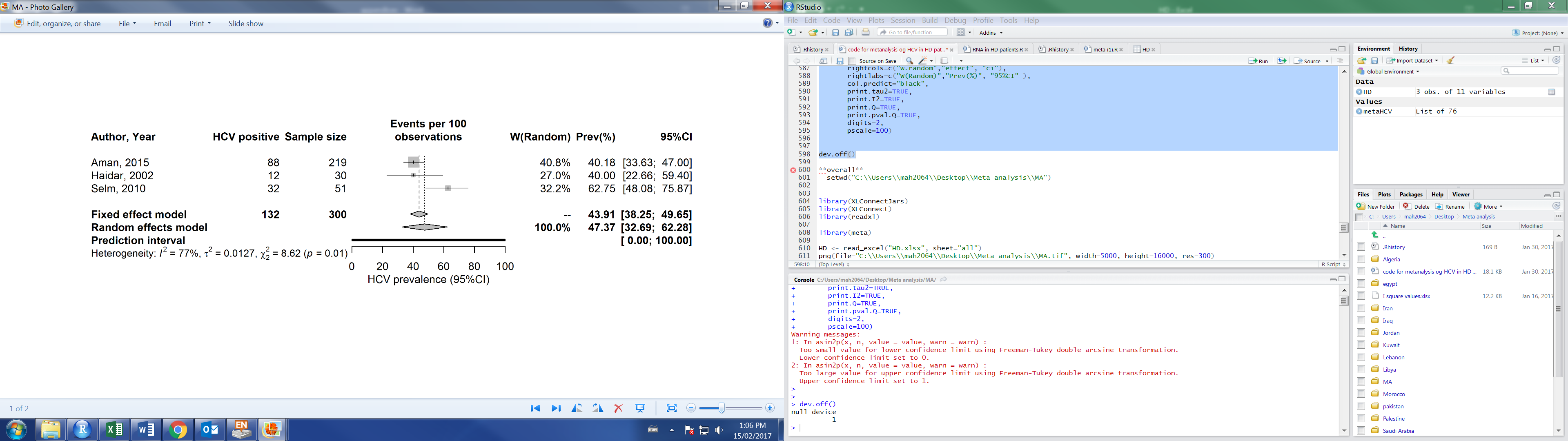  References(1)	El‐Sherif A, et al. High false‐negative rate of anti‐HCV among Egyptian patients on regular hemodialysis. Hemodialysis International 2012; 16: 420-427.(2)	Goher SA, et al. Dialyzer reuse and hepatitis C virus in hemodialysis population in Egypt. Scientific Medical Journal 1998; 10: 43-54.(3)	Khodir SA, et al. Prevalence of HCV infections among hemodialysis patients in Al Gharbiyah Governorate, Egypt. Arab Journal of Nephrology and Transplantation 2012; 5: 145-147.(4)	Soliman AR, Momtaz Abd Elaziz M. Evaluation of an Isolation Program of Hepatitis C Virus Infected Hemodialysis Patients in Some Hemodialysis Centers in Egypt. International Scholarly Resrach Notices: Nephrology 2012; 2013.(5)	Zahran A. Prevalence of seroconversion of hepatitis C virus among hemodialysis patients in Menoufia Governorate, Egypt. Arab journal of nephrology and transplantation 2014; 7: 133-135.(6)	Al-Rubaie HM, Malik AS. Seroconversion Rate of Hepatitis C Virus Infection among Haemodialysis Patients in AL-Kadhimiya Teaching Hospital (Dialysis Unit). Iraqi Journal of Medical Sciences 2000: 343.(7)	Jabbari A, Besharat S, Khodabakshi B. Hepatitis C in hemodialysis centers of golestan province, northeast of Iran (2005). Hepatitis Monthly 2008; 8: 61-65.(8)	Batieha A, et al. Epidemiology and cost of haemodialysis in Jordan. Eastern Mediterranean Health Journal 2007; 13: 654-663.(9)	Rached AA, et al. Incidence and prevalence of hepatitis B and hepatitis C viruses in hemodialysis patients in Lebanon. World journal of nephrology 2016; 5: 101.(10)	Alashek WA, McIntyre CW, Taal MW. Hepatitis B and C infection in haemodialysis patients in Libya: prevalence, incidence and risk factors. BMC infectious diseases 2012; 12: 265.(11)	Amar Y, et al. Hepatitis C virus infection in a Moroccan hemodialysis unit: prevalence and risk factors. Gastroenterologie clinique et biologique 2004; 29: 746-747.(12)	Lioussfi Z, et al. Viral hepatitis C and B among dialysis patients at the Rabat University Hospital: prevalence and risk factors. Saudi journal of kidney diseases and transplantation : an official publication of the Saudi Center for Organ Transplantation, Saudi Arabia 2014; 25: 672-679.(13)	Sekkat S, et al. Prevalence of anti-HCV antibodies and seroconversion incidence in five haemodialysis units in Morocco. Nephrologie & therapeutique 2008; 4: 105-110.(14)	Ben Othman S, et al. High prevalence and incidence of hepatitis C virus infections among dialysis patients in the East-Centre of Tunisia. Pathologie Biologie 2004; 52: 323-327.A: with no imputationA: with no imputationNumber of studiesUnivariable analysisUnivariable analysisMultivariable analysisMultivariable analysisNumber of studiesOR (95%CI)p-valueAOR (95%CI)p-valueRegionFertile Crescenta511.0- 1.0-RegionEgypt2611.15 (6.49-19.16)0.0008.29 (4.01-17.14)0.000Gulfb453.85 (2.43-6.10)0.0002.37 (1.32-4.26)0.004Horn of Africac62.48 (0.94-6.55)0.0652.29 (0.90-5.83)0.081Iran410.37 (0.23-0.59)0.0000.42 (0.26-0.68)0.001Maghrebd292.30 (1.36-3.88)0.0021.85 (1.00-3.40)0.046Pakistan72.32 (0.93-5.74)0.0682.97 (1.18-7.46)0.021Year of data collection Year of data collection 1460.89 (0.86-0.92)0.0000.93 (0.90-0.96)0.000B: with imputed variablesB: with imputed variablesNumber of studiesUnivariable analysisUnivariable analysisMultivariable analysisMultivariable analysisNumber of studiesOR (95%CI)p-valueAOR (95%CI)p-valueRegionFertile Crescenta511.0- 1.0-RegionEgypt2611.15 (6.49-19.16)0.0007.43 (4.44-12.44)0.000Gulfb453.85 (2.43-6.10)0.0001.77 (1.08-2.90)0.022Horn of Africac62.48 (0.94-6.55)0.0651.82 (0.74-4.46)0.189Iran410.37 (0.23-0.59)0.0000.38 (0.24-0.58)0.000Maghrebd292.30 (1.36-3.88)0.0021.47 (0.89-2.43)0.130Pakistan72.32 (0.93-5.74)0.0682.47 (1.07-5.69)0.033Year of data collectionYear of data collection2050.89 (0.87-0.91)0.0000.92 (0.90-0.95)0.000First author, year of publicationYears of data collectionPopulation descriptionSample sizeHCV seroconversion risk (%) Incidence rate (per 1,000 person-years)Egypt (n=6)El-Sherif, 2012 [1]˗HCV negative HD patients1421.4˗Goher, 1998 [2]˗HD patients9021.2˗Khodir, 2012 [3]2011HD patients152711.0˗Soliman, 2013 [4] 2008HCV negative HD patients8333.7˗Zahran, 2014 [5]˗HD patients2590.0˗Zahran, 2014 [5]˗HD patients44100˗Iraq (n=1)Al-Rubaie, 2011 [6]2009HD patients5740.3˗Iran (n=1)Jabbari, 2008 [7]2005HD patients704.3˗Jordan (n=1)Batieha, 2007 [8]2003HD patients13009.2˗Lebanon (n=6)Abou Rached, 2016 [9]2010HD patients from Beirut559˗5.1Abou Rached, 2016 [9]2010HD patients from Mount Lebanon1632˗2.1Abou Rached, 2016 [9]2010HD patients from Beqaa394˗6.3Abou Rached, 2016 [9]2010HD patients from South Lebanon339˗14.7Abou Rached, 2016 [9]2010HD patients from North Lebanon757˗1.9Abou Rached, 2016 [9]2010HD patients from Nabatieh88˗0.0Libya (n=1)Alashek, 2012 [10]2009˗11607.1˗Morocco (n=4)Amar, 2005 [11]˗˗8353.0˗Lioussfi, 2014 [12]2009HD patients6659.1˗Lioussfi, 2014 [12]2009HD patients350.0˗Sekkat, 2008 [13]2003˗874.6˗Tunisia (n=1)Ben Othman, 2004 [14]1998˗2139.4˗